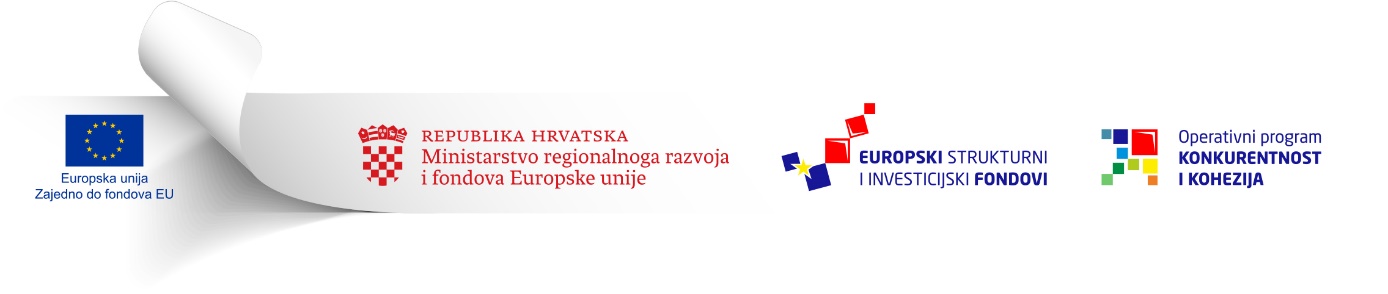 SAŽETAK POZIVAProširenje i modernizacija državne mreže za trajno praćenje kvalitete zraka – AIRQPostupak izravne dodjele za strateški projekt
Ovaj postupak financira se iz Europskog fonda za regionalni razvoj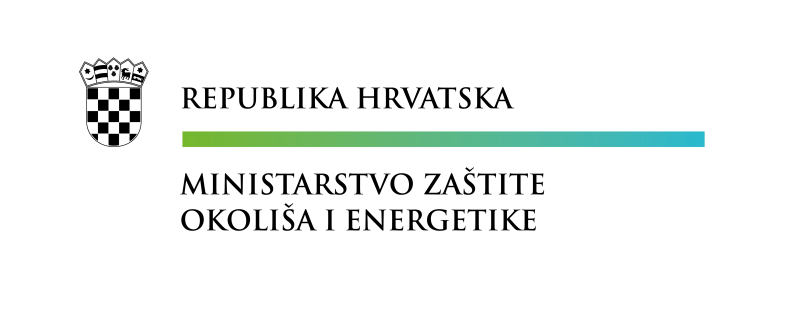 Cilj pozivaProjekt „Proširenje i modernizacija državne mreže za trajno praćenje kvalitete zraka“ - AIRQ je strateški projekt u okviru OPKK, Specifičnog cilja 6e1 „Poboljšanje sustava upravljanja i praćenje kakvoće zraka sukladno Uredbi 2008/50/EZˮ. Svrha projekta AIRQ je unapređenje sustava upravljanja i praćenja kvalitete zraka kako bi se postigla učinkovita kontrola i upravljanje kvalitetom zraka u urbanim sredinama, zonama i aglomeracijama. Namjera je pružiti potporu implementaciji zakonodavnog okvira u području zaštite kvalitete zraka i okoliša (Uredba 2008/50/EZ i Zakon o zaštiti zraka (NN 130/11, 47/14)) uključujući razvoj održivih integriranih strategija i projekata koji stvaraju preduvjete za adekvatnu ocjenu, planiranje i provođenje odgovarajućih mjera radi provođenja kontrole kvalitete zraka mjerenjem relevantnih parametara kako bi se poboljšao program za nadzor klimatskih onečišćujućih tvari kratkog vijeka (SLCF, engl. Short lived climate forcers) i uvele klimatski osjetljive mjere protiv onečišćenja zraka. Projekt Modernizaciju i unaprjeđenje državne mreže planira se provoditi kroz 5 glavnih elemenata: Modernizacija mjernih postaja za praćenje kvalitete zraka; Uspostava sustava za modeliranje kvalitete zraka i izrada modela za procjenu prizemnih koncentracija onečišćujućih tvari; Opremanje laboratorija DHMZ-a za analizu oborine i zraka i opremanje laboratorija IMI-ja za analizu lebdećih čestica; Opremanje umjernog laboratorija DHMZ-a za osiguranje sljedivosti i kvalitete mjerenja kvalitete zraka; Nadogradnja računalne infrastrukture DHMZ-a.Projekt će rezultirati modernizacijom mjernih postaja za praćenje kvalitete zraka; uspostavom sustava za modeliranje kvalitete zraka i izradu modela za procjenu prizemnih koncentracija onečišćujućih tvari; opremanjem laboratorija za analizu kemijskog sastava lebdećih čestica (IMI) i laboratorija za provođenje kemijskih analiza oborine i zraka (DHMZ); opremanjem umjernog laboratorija DHMZ-a za osiguranje sljedivosti i kvalitete mjerenja kvalitete zraka, te nadogradnjom računalne infrastrukture DHMZ-a. Ukupna raspoloživa sredstvaNajviša dopuštena ukupna vrijednost prihvatljivih troškova za strateški projekt AIRQ -Proširenje i modernizacija državne mreže za trajno praćenje kvalitete zraka iznosi 125.123.500,00 kuna (16.470.000 EUR), dok najviši mogući udio bespovratnih sredstava iz Europskog fonda za regionalni razvoj iznosi 106.354.975 kuna (14.000.000 EUR).Predviđeni intenzitet potporeNajviši mogući udio bespovratnih sredstava je 85% od ukupnog iznosa prihvatljivih troškova Projekta. Bespovratna sredstva koja se dodjeljuju u sklopu ove izravne dodjele za strateški projekt ne sadrže elemente državnih potpora. Prihvatljivi prijaviteljiPrijavitelj Projekta je Državni hidrometeorološki zavod (DHMZ), dok je partner na projektu Institut za medicinska istraživanja i medicinu rada (IMI). U skladu sa Zakonom o zaštiti zraka (NN 130/11 i 47/14) članak 28. stavak 1. i 2, DHMZ obavlja praćenje kvalitete zraka u postajama iz državne mreže za plinovite onečišćujuće tvari i lebdeće čestice PM10 i PM2,5 (automatske metode) i posjeduje dozvolu iz članka 61. stavka 1. Zakona o zaštiti zraka (pravna osoba - referentni laboratorij) za obavljanje djelatnosti osiguranja kvalitete mjerenja i podataka za plinovite onečišćujuće tvari te dozvolu iz članka 55. stavka 1. Zakona o zaštiti zraka (pravna osoba - ispitni laboratorij) za obavljanje djelatnosti praćenja kvalitete zraka za PM10 i PM2,5 (automatske metode).IMI, kao partner na projektu, a sukladno Zakonu o zaštiti zraka (NN 130/11 i 47/14), članak 28. stavak 3, ovlašten je za praćenje kvalitete zraka u postajama iz državne mreže u dijelu koji se odnosi na uzorkovanje i fizikalno-kemijske analize lebdećih čestica PM10 i PM2,5 te ekvivalenciju nereferentnih metoda za određivanje masenih koncentracija lebdećih čestica PM10 i PM2,5 koje posjeduje dozvolu iz članka 61. stavka 1. Zakona o zaštiti zraka (pravna je osoba - referentni laboratorij) za obavljanje djelatnosti osiguranja kvalitete mjerenja i podataka za uzorkovanje i fizikalno-kemijske analize lebdećih čestica PM10 i PM2,5.Prihvatljive aktivnostiVrste projektnih aktivnosti koje su prihvatljive u sklopu ovog Poziva uključuju: Aktivnosti vezane uz modernizaciju mjernih postaja za praćenje kvalitete zraka:nadogradnja i modernizacija državne mreže za praćenje kvalitete zraka s ciljem usklađivanja sa zahtjevima Uredbe 2008/50/EZ za minimalnim brojem mjernih mjesta za uspostavu trajnog praćenja kvalitete zraka (unapređenje postojećih i uspostava novih postaja državne mreže i uspostava EMEP postaja) i zahtjevima za korištenje mjerne opreme sukladne sa referentnim metodama (nabava mjernih uređaja za trajno praćenje kvalitete zraka i ostale opreme); uspostava sustava za modeliranje kvalitete zraka za potrebe procjenjivanja kvalitete zraka na teritoriju države; unapređenje laboratorija za utvrđivanje kemijskog sastava zraka i oborine (nabava laboratorijske i ostale opreme); nadogradnja umjernog laboratorija za osiguranje sljedivosti s ciljem poboljšanja kvalitete podataka i usklađenosti s europskim normama i direktivama. Upravljanje projektomProvedba mjera promidžbe i vidljivosti projekta.Geografska ograničenja Projektne aktivnosti se provode na teritoriju Republike Hrvatske, a provedba u drugim zemljama članicama Europske unije ograničena je na educiranje Prijavitelja u području modeliranja, računalnog programiranja te primjene i validacije modela. Administrativni podaci Projektni prijedlog i sva popratna dokumentacija izrađuju se na hrvatskom jeziku i latiničnom pismu.Projektni prijedlog podnosi se u jednom (1) izvorniku koji mora biti uvezen, unutar jednog zatvorenog paketa/omotnice na kojoj mora biti jasno naveden naziv Projekta i njegov referentni broj te puni naziv i adresa Prijavitelja. Izvornik mora biti jasno označen na prvoj stranici kao „IZVORNIK“. Projektni prijedlog također mora biti podnesen u jednom (1) primjerku u elektroničkom formatu (DVD ili CD, priložen izvorniku) koji je istovjetan primjerku u papirnatom obliku. Svaki dokument treba biti u zasebnoj datoteci. Projektni prijedlog podnosi se isključivo preporučenom poštanskom pošiljkom ili osobnom dostavom na adresu:Rok dostave projektnog prijedloga je do 19. srpnja 2017. godine.Datum do kojeg Prijavitelj mora dostaviti svoj projektni prijedlog odnosno registrirati projektni prijedlog u MIS-u ili datum dostave projektnog prijedloga odnosno registracije projektnog prijedloga u MIS-u (ovisno o tome koji datum nastupa ranije) je ujedno i datum početka provedbe postupka dodjele od kojeg se računa rok za provedbu faza postupka dodjele.Maksimalno trajanje postupka dodjele je 60 dana. Nakon pozitivnog ishoda procjene usklađenosti strateškog projekta s kriterijima dodjele bespovratnih sredstava MZOE, u svojstvu Posredničkog tijela razine 1, donosi Odluku o financiranju, te se u roku od 45 kalendarskih dana od dana donošenja Odluke pristupa potpisivanju Ugovora o dodjeli bespovratnih sredstava. Razdoblje provedbe Projekta je od svibnja 2017. godine do travnja 2021. godine.